At first, you take my pranam sir. I,Subir Giri, one of your followers, have just completed my final exam.l have finished it without any problem.l examed 2nd paper freely,and also done it well, but 1st paper was not so. However, l'm glad as I completed my exam. It can be possibled only by the bless of my well-wishes to do well , especially u,and attempts of mine help me too.Your financial help and inspiration help me a lot.l will always remain grateful  to you and try to inspire Mukti's ambition among the  people and expect such type of help for my bright future. Take my love &respect. Thank you.Subir Giri12:36 PM (14 minutes ago)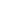 